JEZZA OBAÑANA SILVA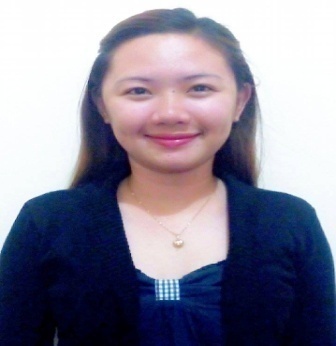 BUR DUBAICAREER OBJECTIVETo seek where I can fully obtain a position, where I can require personal growth, which may utilize my acquired knowledge and use my special skills and ability through the welfare of the patients and the institution.WORK EXPERIENCE (NURSE)							AUGUST 2014-PRESENTDUBAI HEALTHCARE CITY, ResponsibilitiesTo manage day to day operations of the health care clinic.To maintain health records, documenting each patient contact and updating profiles.To check equipment and supplies, restocking as necessary. Check first aid kit.To ensure confidentiality during visits and telephone contact, as well as medical records.To provide primary care for patients and staff health concerns during scheduled health service hours.To take initial interim history and vital signs on each patient.To assist physician as needed during exams.Working in close contact with other healthcare professionals like doctors, physiotherapists, occupational therapists, speech and language therapists, and psychologist.Documents patient assessment findings, physical/psychosocial responses to nursing intervention and progress towards problem resolution.Initiates first aid treatment and/or basic life support when the need arises.Assist the doctor in preparation of the patient prior to administration of botox injection.In charge of infection control management and medical record audit.Checking, monitoring and recording of patient vital signs prior to undergoing hyperbaric oxygen therapy.Assist in monitoring patient condition while being provided with hyperbaric oxygen therapy.ADMINISTRATIVE ASSISTANCE WORK:Answer telephone calls politely and schedules the appointment of the physician for new consultation or follow-up appointment.Prepares the daily schedule of the patients, updating their attendance and call whether the patient will come or not.Responsible for the registration of new patients in the MHRC.Prepares the quotation of the patient who will be coming for therapy in the clinic.CITY HEALTH OFFICE (NURSE)					JULY 2010- JUNE 2014DUMAGUETE CITY, NEGROS ORIENTALResponsibilitiesPreparing medications for IVTT injection for newborn babies.Doing prenatal for pregnant women.Giving vaccinations for infants.Giving health teachings for all patients.Monitoring patient's condition.Maintaining records and communicating with doctors.Assist the Doctor during consultationDoing home visits for postpartum women.CITY HEALTH OFFICE	(MEDICAL RECEPTIONIST)	JANUARY 2010 -JUNE 2010  STA. CATALINA, NEGROS ORIENTALResponsibilitiesGreet patientsAnswer incoming calls and deal with inquiriesRegister patients according to established protocolsAssist patients to complete all necessary forms and documentation including medical insuranceSchedule hospital admissions, tests, scans and outside appointments for patientsComplete other clerical duties as assignedMaintain stock of forms and office suppliesEnsure reception area is well maintained, neat and cleanSafeguard patient privacy and confidentiality	QUALFON, INC. (CUSTOMER SERVICE REPRESENTATIVE)      MAY 2008 – JULY 2009CEBU CITY, PHILIPPINESResponsibilitiesResolve customer complaints via phone, email, mail, or social media.Use telephones to reach out to customers and verify account information.Greet customers warmly and ascertain problem or reason for calling.Cancel or upgrade accounts.Assist with placement of orders, refunds, or exchanges.Advise on company information.Take payment information and other pertinent information such as addresses and phone numbers.Place or cancel orders.Answer questions about warranties or terms of sale.EDUCATIONAL BACKGROUND	College: 	Southwestern UniversityBachelor of Science in NursingCebu City, Philippines2004-2008	Secondary:	Saint Augustine Academy			Bayawan City, Negros Oriental			Philippines			2000-2004KEY SKILLSKey Strengths						Patient education, patient advocacy, and customer service.Office Administration and OrganizationEncoding and Database ManagementMedication preparationsExcellent Customer / Client RelationsAdditional SkillsExcellent Multitasking AbilitiesHighly Organized and Goal-OrientedRead & Write :English and TagalogCOMPUTER PROFICIENCYMicrosoft Office (Word / Excel / PowerPoint, Publisher, Outlook)PERSONAL DATA:Date of birth:		July 17, 1987Gender: 		FemaleCivil status: 		SingleCitizenship:		FilipinoPassport No.: 		Date of Issue: 		August 16, 2016Visa Status:		Working Visa REFERENCE:			AVAILABLE UPON REQUESTI hereby certify that the above information and fact is true and correct to the best of my knowledge and belief.JEZZA OBAÑANASILVA									ApplicantJEZZA OBAÑANASILVA – CV No 2032374To interview this candidate, please send your company name, vacancy and salary offered details along with this or other CV Reference Numbers that you may have short listed from http://www.gulfjobseeker.com/employer/cvdatabasepaid.php addressing to HR Consultant on cvcontacts@gulfjobseekers.comWe will contact the candidates to ensure their availability for your vacancy and send you our service HR Consulting Fees quotation for your approval. Whatsapp +971504753686______________________________________